светильники переносные Антимоскитные (ловушки для насекомых) общего назначения, ТМ «FERON», серия WL модель WL850Инструкция по эксплуатации и технический паспортОписание и назначение прибораАнтимоскитные светильники тм «FERON» являются электрическими уничтожителями (инсекцитидными ловушками) летающих насекомых (комаров, мух и др.). Приборы состоят из двух функциональных блоков, первый из которых привлекает насекомых (работает как приманка), второй функциональный блок уничтожает насекомых.  В качестве привлекающего насекомых блока применяется встроенный несменный светодиодный модуль, оснащенный встроенным устройством управления (драйвером), с длиной волны излучения 365нм. Такой спектр излучения привлекает все виды летающих насекомых, при этом длина волны и интенсивность излучения безопасна и безвредна для находящихся в помещении людей.В качестве функционального блока для уничтожения насекомых используется металлическая сетка, установленная перед источником излучения, на которую подается высоковольтный электрический разряд (около 1000В). Сетчатый корпус инсектицидной ловушки полностью предотвращает возможность касания высоковольтной сетки руками при монтаже и обслуживании. Для сбора мертвых насекомых устройство оборудовано лотком для сбора насекомых, что облегчает процесс чистки прибора.Устройство оснащено проводом питания, армированным вилкой для подключения к бытовой электросети 230В/50Гц.Устройство предназначено для использования ТОЛЬКО внутри помещений.Прибор предназначен для борьбы с насекомыми в помещениях до 40 м2.Прибор может быть подвешен за специальное кольцо на корпусе, либо установлен на плоскую поверхность. Технические характеристики**представленные в данном руководстве технические характеристики могут незначительно отличаться, производитель имеет право вносить изменения в конструкцию продукта без предварительного уведомления (см. на упаковке)КомплектацияСветильник в сборе.Щетка для чистки.Инструкция по эксплуатации.Коробка упаковочная.Меры предосторожности и правила эксплуатацииУстройство работает от сети переменного тока с номинальным напряжением 230В/50Гц и имеет в своем составе проводники с напряжением до 800В, которое является опасным. К работе со светильником допускаются лица, имеющие группу по электробезопасности не ниже III. При эксплуатации прибора необходимо соблюдать требования безопасности.Внимание!!!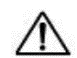 - Не прикасаться руками к сетке;- необходимо держать прибор в недоступном для детей месте;- необходимо держать прибор в недоступном для животных месте;- нельзя использовать прибор около легко воспламеняемых веществ, в местах скопления воспламеняющихся паров или взрывоопасной пыли;- не использовать вне помещений;- прибор не пригоден для применения в конюшнях, хлевах и других подобных помещениях;- беречь от попадания влаги;- при использовании удлинителей располагайте соединения электрических кабелей вдали от источников влаги и не допускайте повреждения кабелей;- все работы по чистке выполнять только при отключенном электропитании минимум через 15 минут после отключения прибора;- чистку прибора выполнять щеткой, в комплекте поставки товара, не прикасаясь руками к сетке.Запрещена эксплуатация светильника с поврежденным питающим кабелем, поврежденным корпусом.Запрещена эксплуатация светильника в помещениях с повышенным содержанием пыли или влаги.Эксплуатировать светильники в сетях, не соответствующих требованиям ГОСТ Р 32144-2013 запрещено.Радиоактивные и ядовитые вещества в состав светильника не входят.ПодключениеДостаньте товар из упаковки, проверьте внешний вид и наличие всей необходимой комплектации. Установите ловушку в недоступном для детей и домашних животных месте. Не устанавливайте ловушку в тех местах, где нежелательно присутствие насекомых.Подключите сетевой кабель прибора к электросети 230/50Гц напрямую или через удлинитель.Эффективность ловушки возрастает, если поместить ее вдали от конкурирующих источников света. Наибольшая эффективность достигается в ночное время суток.Включите электропитание.Обслуживание светильникаВсе работы по обслуживанию светильника осуществлять только при отключенном электропитании минимум через 15 минут после отключения прибора.Отсоедините лоток для сбора насекомых и очистите его. Затем подсоедините лоток к прибору.Работы по чистке прибора от насекомых решетки прибора осуществлять щеткой из неметаллических материалов. При чистке необходимо извлечь остатки насекомых из светильника. Чистку светильника от насекомых осуществлять по мере необходимости.  Протирку внешней оболочки корпуса от пыли производить сухой мягкой тканью по мере необходимости.Характерные неисправности и методы их устраненияЕсли после произведенных действий светильник не загорается, то дальнейший ремонт не целесообразен (неисправимый дефект). Обратитесь в место продажи светильника.ХранениеТовар хранится в картонных коробках в ящиках или на стеллажах в помещениях при температуре окружающей среды от -20°С до +60°С при относительной влажности окружающей среды, не превышающей 80% при температуре 25°С. Срок хранения светильника на складе не более двух лет.ТранспортировкаТовар в упаковке пригоден для транспортировки автомобильным, железнодорожным, морским или авиационным транспортом.УтилизацияПрибор не содержит в составе дорогостоящих или токсичных материалов и комплектующих деталей, требующих специальной утилизации. По истечении срока службы прибор необходимо разобрать на детали, рассортировать по видам материалов и утилизировать как бытовые отходы.СертификацияПродукция сертифицирована на соответствие требованиям ТР ТС 004/2011 «О безопасности низковольтного оборудования», ТР ТС 020/2011 «Электромагнитная совместимость технических средств», ТР ЕАЭС 037/2016 «Об ограничении применения опасных веществ в изделиях электротехники и радиоэлектроники». Продукция изготовлена в соответствии с Директивами 2014/35/EU «Низковольтное оборудование», 2014/30/ЕU «Электромагнитная совместимость».Информация об изготовителе и дата производстваСделано в Китае. Изготовитель: Ningbo Yusing Electronics Co., LTD, Civil Industrial Zone, Pugen Vilage, Qiu’ai, Ningbo, China/ООО "Нингбо Юсинг Электроникс Компания", зона Цивил Индастриал, населенный пункт Пуген, Цюай, г. Нингбо, Китай. Официальный представитель в РФ: ООО «ФЕРОН» 129110, г. Москва, ул. Гиляровского, д.65, стр. 1, этаж 5, помещение XVI, комната 41, телефон +7 (499) 394-10-52, www.feron.ru. Импортер: ООО «СИЛА СВЕТА» Россия, 117405, г. Москва, ул. Дорожная, д. 48, тел. +7(499)394-69-26/Дата изготовления нанесена на корпус светильника в формате ММ.ГГГГ, где ММ – месяц изготовления, ГГГГ – год изготовления.Гарантийные обязательстваГарантийный срок на товар составляет 1 год (12 месяцев) со дня продажи. Гарантия предоставляется на работоспособность светодиодного модуля и электронных компонентов.Гарантийные обязательства осуществляются на месте продажи товара, Поставщик не производит гарантийное обслуживание розничных потребителей в обход непосредственного продавца товара.Началом гарантийного срока считается дата продажи товара, которая устанавливается на основании документов (или копий документов) удостоверяющих факт продажи, либо заполненного гарантийного талона (с указанием даты продажи, наименования изделия, даты окончания гарантии, подписи продавца, печати магазина).В случае отсутствия возможности точного установления даты продажи, гарантийный срок отсчитывается от даты производства товара, которая нанесена на корпус товара в виде надписи, гравировки или стикерованием. Если от даты производства товара, возвращаемого на склад поставщика прошло более двух лет, то гарантийные обязательства НЕ выполняются без наличия заполненных продавцом документов, удостоверяющих факт продажи товара.Гарантийные обязательства не выполняются при наличии механических повреждений товара или нарушения правил эксплуатации, хранения или транспортировки.Срок службы 5 лет. - имеет сертификат соответствия требованиям Таможенного Союза: ТР ТС 004/2011 «О безопасности низковольтного оборудования», ТР ТС 020/2011 «Электромагнитная совместимость технических средств»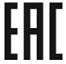 - утилизировать по правилам утилизации бытовой электронной техники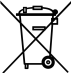  - символ " "ОПАСНО! Высокое напряжение"."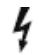 Диапазон рабочего напряжения230ВЧастота сети50ГцПотребляемая мощность не более (см. на упаковке)3Вт Источник светаLEDКоличество светодиодов8Длина волны излучения365нмМатериал корпусаABSМаксимальное напряжение на металлической сетке800ВЦвет корпусаСм. на упаковкеСтепень защиты от пыли и влагиIP20Класс защиты от поражения электрическим токомIIГабаритные размеры, ммСм. на упаковкеДлина сетевого шнура1,5мКлиматическое исполнениеУХЛ4Рабочая температура-40..+55 °ССрок службы светодиодов30000ч.Внешние проявления и дополнительные признаки неисправностиВероятная причинаМетод устраненияПри включении питания светильник не работаетОтсутствует напряжение в питающей сетиПроверьте наличие напряжения питающей сети и, при необходимости, устраните неисправностьПри включении питания светильник не работаетПлохой контактПроверьте качество электрического контакта при подключении вилки прибора в розеткуПри включении питания светильник не работаетПоврежден питающий кабельПроверьте целостность цепей и целостность изоляции